Sample Unit – Biology – Year 11Sample for implementation for Year 11 from 2018Reflection and EvaluationTEACHER:								CLASS:DATE UNIT COMMENCED:						DATE UNIT CONCLUDED:Variations to program: (List additional resources and outline alternative strategies used.  The most effective teaching/ learning strategies and resources in this unit were: (Please nominate 3 at least)Less effective teaching strategies and resources for this unit were: (Please nominate 2 at least)TEACHER’S SIGNATURE_________________________________________ DATED____________________CHECKED________________________________Module 3: Biological Diversity – A Trip to the GalapagosModule 3: Biological Diversity – A Trip to the GalapagosDurationDuration20 hours + 10 hour depth study (total 30 hours)Unit descriptionIn this contextualised unit, students are presented with a scenario in which they have won a class trip to the Galapagos Islands. The students, as keen biologists, are to determine which islands they will visit, and which organisms they will see. Throughout the topic, students will learn about the Theory of Evolution by Natural Selection and the effect of various selective pressures, focusing on species found on the Galapagos Islands. They will investigate types of adaptations, the process of natural selection and the evidence for evolution, using Galapagos species as examples.In this contextualised unit, students are presented with a scenario in which they have won a class trip to the Galapagos Islands. The students, as keen biologists, are to determine which islands they will visit, and which organisms they will see. Throughout the topic, students will learn about the Theory of Evolution by Natural Selection and the effect of various selective pressures, focusing on species found on the Galapagos Islands. They will investigate types of adaptations, the process of natural selection and the evidence for evolution, using Galapagos species as examples.In this contextualised unit, students are presented with a scenario in which they have won a class trip to the Galapagos Islands. The students, as keen biologists, are to determine which islands they will visit, and which organisms they will see. Throughout the topic, students will learn about the Theory of Evolution by Natural Selection and the effect of various selective pressures, focusing on species found on the Galapagos Islands. They will investigate types of adaptations, the process of natural selection and the evidence for evolution, using Galapagos species as examples.In this contextualised unit, students are presented with a scenario in which they have won a class trip to the Galapagos Islands. The students, as keen biologists, are to determine which islands they will visit, and which organisms they will see. Throughout the topic, students will learn about the Theory of Evolution by Natural Selection and the effect of various selective pressures, focusing on species found on the Galapagos Islands. They will investigate types of adaptations, the process of natural selection and the evidence for evolution, using Galapagos species as examples.OutcomesA student:develops and evaluates questions and hypotheses for scientific investigation BIO11/12-1designs and evaluates investigations in order to obtain primary and secondary data and information BIO11/12-2communicates scientific understanding using suitable language and terminology for a specific audience or purpose BIO11/12-7describes biological diversity by explaining the relationships between a range of organisms in terms of specialisation for selected habitats and evolution of species BIO11-10OutcomesA student:develops and evaluates questions and hypotheses for scientific investigation BIO11/12-1designs and evaluates investigations in order to obtain primary and secondary data and information BIO11/12-2communicates scientific understanding using suitable language and terminology for a specific audience or purpose BIO11/12-7describes biological diversity by explaining the relationships between a range of organisms in terms of specialisation for selected habitats and evolution of species BIO11-10OutcomesA student:develops and evaluates questions and hypotheses for scientific investigation BIO11/12-1designs and evaluates investigations in order to obtain primary and secondary data and information BIO11/12-2communicates scientific understanding using suitable language and terminology for a specific audience or purpose BIO11/12-7describes biological diversity by explaining the relationships between a range of organisms in terms of specialisation for selected habitats and evolution of species BIO11-10OutcomesA student:develops and evaluates questions and hypotheses for scientific investigation BIO11/12-1designs and evaluates investigations in order to obtain primary and secondary data and information BIO11/12-2communicates scientific understanding using suitable language and terminology for a specific audience or purpose BIO11/12-7describes biological diversity by explaining the relationships between a range of organisms in terms of specialisation for selected habitats and evolution of species BIO11-10OutcomesA student:develops and evaluates questions and hypotheses for scientific investigation BIO11/12-1designs and evaluates investigations in order to obtain primary and secondary data and information BIO11/12-2communicates scientific understanding using suitable language and terminology for a specific audience or purpose BIO11/12-7describes biological diversity by explaining the relationships between a range of organisms in terms of specialisation for selected habitats and evolution of species BIO11-10ResourcesGalapagos Conservation Trust: Galapagos Wildlife http://galapagosconservation.org.uk/about-galapagos/wildlife/Galapagos Conservation Trust: Charles Darwin http://galapagosconservation.org.uk/about-galapagos/history/charles-darwin/Galapagos Conservation Trust: Giant Tortoises http://galapagosconservation.org.uk/about-galapagos/history/giant-tortoises/Discovering Darwin http://evolution.discoveringgalapagos.org.uk/evolution-zone/discovering-darwin/Galapagos Adaptations http://evolution.discoveringgalapagos.org.uk/evolution-zone/galapagos-adaptations/PBS Evolution http://www.pbs.org/wgbh/evolution/index.htmlPBS Learning Resources: Evolution http://www.pbs.org/wgbh/evolution/index.htmlNatural Selection: Empirical Studies in the Wild https://ncse.com/files/pub/evolution/excerpt--evolution.pdfThe work of Rosemary and Peter Grant on Galapagos finches http://www.pbs.org/wgbh/evolution/library/01/6/l_016_01.htmlNatural Selection in Real Time http://www-tc.pbs.org/wgbh/evolution/educators/teachstuds/pdf/natural_selection.pdfGrants' Finch Study Data https://www-tc.pbs.org/wgbh/evolution/educators/course/session4/grants_finch_data.pdfGrants' Finch Study Data Answers http://www-tc.pbs.org/wgbh/evolution/educators/teachstuds/pdf/key_darwins_finches.pdfSorting Finch Species http://www.hhmi.org/biointeractive/sorting-finch-speciesEvolution in Action: Data Analysis http://www.hhmi.org/biointeractive/evolution-action-data-analysisNatural Selection and the Evolution of Darwin's Finches http://www.hhmi.org/biointeractive/natural-selection-and-evolution-darwins-finchesBeaks As Tools: Selective Advantage in Changing Environments http://www.hhmi.org/biointeractive/beaks-tools-selective-advantage-changing-environmentsSpeciation Mechanisms  http://life9e.sinauer.com/life9e/pages/23/232002.htmlFounder Effect and Speciation http://life9e.sinauer.com/life9e/pages/23/232001.htmlAnole Lizards: An Example of Speciation http://www.hhmi.org/biointeractive/anole-lizards-example-speciationWellcome Trust Tree of Life video http://www.wellcometreeoflife.org/video/Wellcome Trust Tree of Life interactive http://www.wellcometreeoflife.org/interactive/Absolute dating rock layers http://sciencelearn.org.nz/Contexts/Dating-the-Past/Sci-Media/Animations-and-Interactives/Absolute-dating-rock-layersResourcesGalapagos Conservation Trust: Galapagos Wildlife http://galapagosconservation.org.uk/about-galapagos/wildlife/Galapagos Conservation Trust: Charles Darwin http://galapagosconservation.org.uk/about-galapagos/history/charles-darwin/Galapagos Conservation Trust: Giant Tortoises http://galapagosconservation.org.uk/about-galapagos/history/giant-tortoises/Discovering Darwin http://evolution.discoveringgalapagos.org.uk/evolution-zone/discovering-darwin/Galapagos Adaptations http://evolution.discoveringgalapagos.org.uk/evolution-zone/galapagos-adaptations/PBS Evolution http://www.pbs.org/wgbh/evolution/index.htmlPBS Learning Resources: Evolution http://www.pbs.org/wgbh/evolution/index.htmlNatural Selection: Empirical Studies in the Wild https://ncse.com/files/pub/evolution/excerpt--evolution.pdfThe work of Rosemary and Peter Grant on Galapagos finches http://www.pbs.org/wgbh/evolution/library/01/6/l_016_01.htmlNatural Selection in Real Time http://www-tc.pbs.org/wgbh/evolution/educators/teachstuds/pdf/natural_selection.pdfGrants' Finch Study Data https://www-tc.pbs.org/wgbh/evolution/educators/course/session4/grants_finch_data.pdfGrants' Finch Study Data Answers http://www-tc.pbs.org/wgbh/evolution/educators/teachstuds/pdf/key_darwins_finches.pdfSorting Finch Species http://www.hhmi.org/biointeractive/sorting-finch-speciesEvolution in Action: Data Analysis http://www.hhmi.org/biointeractive/evolution-action-data-analysisNatural Selection and the Evolution of Darwin's Finches http://www.hhmi.org/biointeractive/natural-selection-and-evolution-darwins-finchesBeaks As Tools: Selective Advantage in Changing Environments http://www.hhmi.org/biointeractive/beaks-tools-selective-advantage-changing-environmentsSpeciation Mechanisms  http://life9e.sinauer.com/life9e/pages/23/232002.htmlFounder Effect and Speciation http://life9e.sinauer.com/life9e/pages/23/232001.htmlAnole Lizards: An Example of Speciation http://www.hhmi.org/biointeractive/anole-lizards-example-speciationWellcome Trust Tree of Life video http://www.wellcometreeoflife.org/video/Wellcome Trust Tree of Life interactive http://www.wellcometreeoflife.org/interactive/Absolute dating rock layers http://sciencelearn.org.nz/Contexts/Dating-the-Past/Sci-Media/Animations-and-Interactives/Absolute-dating-rock-layersFormal assessmentStudents:Create and present an educational tour through the Galapagos Islands suitable for people interested in the evolutionary development of species living in the Galapagos. The tour information:describes the route taken – visiting five islands in the groupjustifies the choice of those five islandsincludes a range of different organisms that will be studied, explaining:adaptations of the organismsevolutionary changes in the organismsFormal assessmentStudents:Create and present an educational tour through the Galapagos Islands suitable for people interested in the evolutionary development of species living in the Galapagos. The tour information:describes the route taken – visiting five islands in the groupjustifies the choice of those five islandsincludes a range of different organisms that will be studied, explaining:adaptations of the organismsevolutionary changes in the organismsFormal assessmentStudents:Create and present an educational tour through the Galapagos Islands suitable for people interested in the evolutionary development of species living in the Galapagos. The tour information:describes the route taken – visiting five islands in the groupjustifies the choice of those five islandsincludes a range of different organisms that will be studied, explaining:adaptations of the organismsevolutionary changes in the organismsInquiry questionsHow do adaptations increase the organism’s ability to survive?How do environmental pressures promote a change in species diversity and abundance?What is the relationship between evolution and biodiversity?What is the evidence that supports the Theory of Evolution by Natural Selection?Inquiry questionsHow do adaptations increase the organism’s ability to survive?How do environmental pressures promote a change in species diversity and abundance?What is the relationship between evolution and biodiversity?What is the evidence that supports the Theory of Evolution by Natural Selection?Inquiry questionsHow do adaptations increase the organism’s ability to survive?How do environmental pressures promote a change in species diversity and abundance?What is the relationship between evolution and biodiversity?What is the evidence that supports the Theory of Evolution by Natural Selection?Inquiry questionsHow do adaptations increase the organism’s ability to survive?How do environmental pressures promote a change in species diversity and abundance?What is the relationship between evolution and biodiversity?What is the evidence that supports the Theory of Evolution by Natural Selection?Inquiry questionsHow do adaptations increase the organism’s ability to survive?How do environmental pressures promote a change in species diversity and abundance?What is the relationship between evolution and biodiversity?What is the evidence that supports the Theory of Evolution by Natural Selection?Working Scientifically skillsQuestioning and Predicting – BIO11/12-1A student develops and evaluates questions and hypotheses for scientific investigationStudents:develop and evaluate inquiry questions and hypotheses to identify a concept that can be investigated scientifically, involving primary and secondary data (ACSBL001, ACSBL061, ACSBL096)modify questions and hypotheses to reflect new evidencePlanning Investigations – BIO11/12-2A student designs and evaluates investigations in order to obtain primary and secondary data and informationStudents:assess risks, consider ethical issues and select appropriate materials and technologies when designing and planning an investigation (ACSBL031, ACSBL097)justify and evaluate the use of variables and experimental controls to ensure that a valid procedure is developed that allows for the reliable collection of data (ACSBL002)evaluate and modify an investigation in response to new evidenceConducting Investigations – BIO11/12-3AA student conducts investigations to collect valid and reliable primary and secondary data and informationStudents:employ and evaluate safe work practices and manage risks (ACSBL031)use appropriate technologies to ensure and evaluate accuracyselect and extract information from a wide range of reliable secondary sources and acknowledge them using an accepted referencing styleProcessing Data and Information – BIO11/12-4A student selects and processes appropriate qualitative and quantitative data and information using a range of appropriate mediaStudents:select qualitative and quantitative data and information and represent them using a range of formats, digital technologies and appropriate media (ACSBL004, ACSBL007, ACSBL064, ACSBL101)apply quantitative processes where appropriateevaluate and improve the quality of dataAnalysing Data and Information - BIO11/12-5A student analyses and evaluates primary and secondary data and informationStudents:derive trends, patterns and relationships in data and informationassess error, uncertainty and limitations in data (ACSBL004, ACSBL005, ACSBL033, ACSBL099)assess the relevance, accuracy, validity and reliability of primary and secondary data and suggest improvements to investigations (ACSBL005)Problem Solving - BIO11/12-6A student solves scientific problems using primary and secondary data, critical thinking skills and scientific processesStudents:use modelling (including mathematical examples) to explain phenomena, make predictions and solve problems using evidence from primary and secondary sources (ACSBL006, ACSBL010)use scientific evidence and critical thinking skills to solve problemsCommunicating - BIO11/12-7A student communicates scientific understanding using suitable language and terminology for a specific audience or purposeStudents:select and use suitable forms of digital, visual, written and/or oral forms of communicationselect and apply appropriate scientific notations, nomenclature and scientific language to communicate in a variety of contexts (ACSBL008, ACSBL036, ACSBL067, ACSBL102)construct evidence-based arguments and engage in peer feedback to evaluate an argument or conclusion (ACSBL034, ACSBL036)Working Scientifically skillsQuestioning and Predicting – BIO11/12-1A student develops and evaluates questions and hypotheses for scientific investigationStudents:develop and evaluate inquiry questions and hypotheses to identify a concept that can be investigated scientifically, involving primary and secondary data (ACSBL001, ACSBL061, ACSBL096)modify questions and hypotheses to reflect new evidencePlanning Investigations – BIO11/12-2A student designs and evaluates investigations in order to obtain primary and secondary data and informationStudents:assess risks, consider ethical issues and select appropriate materials and technologies when designing and planning an investigation (ACSBL031, ACSBL097)justify and evaluate the use of variables and experimental controls to ensure that a valid procedure is developed that allows for the reliable collection of data (ACSBL002)evaluate and modify an investigation in response to new evidenceConducting Investigations – BIO11/12-3AA student conducts investigations to collect valid and reliable primary and secondary data and informationStudents:employ and evaluate safe work practices and manage risks (ACSBL031)use appropriate technologies to ensure and evaluate accuracyselect and extract information from a wide range of reliable secondary sources and acknowledge them using an accepted referencing styleProcessing Data and Information – BIO11/12-4A student selects and processes appropriate qualitative and quantitative data and information using a range of appropriate mediaStudents:select qualitative and quantitative data and information and represent them using a range of formats, digital technologies and appropriate media (ACSBL004, ACSBL007, ACSBL064, ACSBL101)apply quantitative processes where appropriateevaluate and improve the quality of dataAnalysing Data and Information - BIO11/12-5A student analyses and evaluates primary and secondary data and informationStudents:derive trends, patterns and relationships in data and informationassess error, uncertainty and limitations in data (ACSBL004, ACSBL005, ACSBL033, ACSBL099)assess the relevance, accuracy, validity and reliability of primary and secondary data and suggest improvements to investigations (ACSBL005)Problem Solving - BIO11/12-6A student solves scientific problems using primary and secondary data, critical thinking skills and scientific processesStudents:use modelling (including mathematical examples) to explain phenomena, make predictions and solve problems using evidence from primary and secondary sources (ACSBL006, ACSBL010)use scientific evidence and critical thinking skills to solve problemsCommunicating - BIO11/12-7A student communicates scientific understanding using suitable language and terminology for a specific audience or purposeStudents:select and use suitable forms of digital, visual, written and/or oral forms of communicationselect and apply appropriate scientific notations, nomenclature and scientific language to communicate in a variety of contexts (ACSBL008, ACSBL036, ACSBL067, ACSBL102)construct evidence-based arguments and engage in peer feedback to evaluate an argument or conclusion (ACSBL034, ACSBL036)Working Scientifically skillsQuestioning and Predicting – BIO11/12-1A student develops and evaluates questions and hypotheses for scientific investigationStudents:develop and evaluate inquiry questions and hypotheses to identify a concept that can be investigated scientifically, involving primary and secondary data (ACSBL001, ACSBL061, ACSBL096)modify questions and hypotheses to reflect new evidencePlanning Investigations – BIO11/12-2A student designs and evaluates investigations in order to obtain primary and secondary data and informationStudents:assess risks, consider ethical issues and select appropriate materials and technologies when designing and planning an investigation (ACSBL031, ACSBL097)justify and evaluate the use of variables and experimental controls to ensure that a valid procedure is developed that allows for the reliable collection of data (ACSBL002)evaluate and modify an investigation in response to new evidenceConducting Investigations – BIO11/12-3AA student conducts investigations to collect valid and reliable primary and secondary data and informationStudents:employ and evaluate safe work practices and manage risks (ACSBL031)use appropriate technologies to ensure and evaluate accuracyselect and extract information from a wide range of reliable secondary sources and acknowledge them using an accepted referencing styleProcessing Data and Information – BIO11/12-4A student selects and processes appropriate qualitative and quantitative data and information using a range of appropriate mediaStudents:select qualitative and quantitative data and information and represent them using a range of formats, digital technologies and appropriate media (ACSBL004, ACSBL007, ACSBL064, ACSBL101)apply quantitative processes where appropriateevaluate and improve the quality of dataAnalysing Data and Information - BIO11/12-5A student analyses and evaluates primary and secondary data and informationStudents:derive trends, patterns and relationships in data and informationassess error, uncertainty and limitations in data (ACSBL004, ACSBL005, ACSBL033, ACSBL099)assess the relevance, accuracy, validity and reliability of primary and secondary data and suggest improvements to investigations (ACSBL005)Problem Solving - BIO11/12-6A student solves scientific problems using primary and secondary data, critical thinking skills and scientific processesStudents:use modelling (including mathematical examples) to explain phenomena, make predictions and solve problems using evidence from primary and secondary sources (ACSBL006, ACSBL010)use scientific evidence and critical thinking skills to solve problemsCommunicating - BIO11/12-7A student communicates scientific understanding using suitable language and terminology for a specific audience or purposeStudents:select and use suitable forms of digital, visual, written and/or oral forms of communicationselect and apply appropriate scientific notations, nomenclature and scientific language to communicate in a variety of contexts (ACSBL008, ACSBL036, ACSBL067, ACSBL102)construct evidence-based arguments and engage in peer feedback to evaluate an argument or conclusion (ACSBL034, ACSBL036)Depth StudyThis module will provide students with the opportunity to plan and conduct investigations, as well as processing data and information. The focus should be placed on the development of skills related to planning and conducting investigations, as well as processing and communicating information. Rather than a teacher developed Depth Study being incorporated in this module, students should be given feedback about the development of their investigative and data analysis skills, so that these may be formally assessed later in the Year 11 course.Possible areas of further investigation in Year 11 include, for example:Test Darwin’s hypothesis that seeds can be immersed in sea water and still germinate. Analyse the data from this investigation and relate it to the colonisation of the Galapagos. Develop skills of practical investigation.Analyse the modern data of Peter and Rosemary Grant on natural selection in Galapagos finch populations in response to changes in biotic and abiotic factors. Develop skills of data analysis.Charles Darwin’s On the Origin of Species by means of Natural Selection (1859) continues to influence modern Evolutionary Biology. Compare the evidence that Darwin used to support his arguments with the evidence currently used to support the Theory of Evolution by means of Natural Selection. Develop skills of processing information.Depth StudyThis module will provide students with the opportunity to plan and conduct investigations, as well as processing data and information. The focus should be placed on the development of skills related to planning and conducting investigations, as well as processing and communicating information. Rather than a teacher developed Depth Study being incorporated in this module, students should be given feedback about the development of their investigative and data analysis skills, so that these may be formally assessed later in the Year 11 course.Possible areas of further investigation in Year 11 include, for example:Test Darwin’s hypothesis that seeds can be immersed in sea water and still germinate. Analyse the data from this investigation and relate it to the colonisation of the Galapagos. Develop skills of practical investigation.Analyse the modern data of Peter and Rosemary Grant on natural selection in Galapagos finch populations in response to changes in biotic and abiotic factors. Develop skills of data analysis.Charles Darwin’s On the Origin of Species by means of Natural Selection (1859) continues to influence modern Evolutionary Biology. Compare the evidence that Darwin used to support his arguments with the evidence currently used to support the Theory of Evolution by means of Natural Selection. Develop skills of processing information.Topic: AdaptationsTopic: AdaptationsTopic: AdaptationsInquiry Question: How do adaptations increase the organism’s ability to survive?Inquiry Question: How do adaptations increase the organism’s ability to survive?Inquiry Question: How do adaptations increase the organism’s ability to survive?ContentTeaching, learning and assessmentDifferentiationStudents:conduct practical investigations, individually or in teams, or use secondary sources to examine the adaptations of organisms that increase their ability to survive in their environment, including:   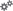 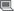 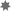 structural adaptationsphysiological adaptationsbehavioural adaptationsbriefly outline the geological history of the Galapagos and propose hypotheses to explain the origin of the original inhabitants of the Galapagoscollect and analyse the observations and data that were obtained by Charles Darwin about groups of closely related Galapagos species to support the Theory of Evolution by Natural Selection, choosing from: Tortoises IguanasFinchesMockingbirdsFrigatebirdsCormorantsBoobiesSeals and Sea LionsWhalesDolphinsdefine the terms structural, physiological and behavioural adaptationschoose at least three pairs of closely related Galapagos species from the above list and construct a table to compare their distinguishing structural, physiological and behavioural adaptations. Link these adaptations to biotic and abiotic factors and their chances of survival. Structureddefine the terms biotic and abiotic factorsdefine the term adaptationobserve a number of animal and plant characteristics to determine which of these provide an organism with an advantage for survivalStudents:investigate, through secondary sources, the observations and collection of data that were obtained by Charles Darwin to support the Theory of Evolution by Natural Selection, for example:  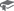 finches of the Galapagos IslandsAustralian flora and faunatest Darwin’s hypothesis that seeds could be immersed in sea water and still germinate, by conducting a practical investigation, focusing on:   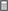 posing hypothesescontrolling variablesselection of appropriate technologiesthe use of variables and experimental controlsvalidity, reliability and accuracycalculation of meanspresentation of data using a range of formats, digital technologies and appropriate mediauncertainty and limitations in the datasuggest ways to improve the quality of data. Compare results with Darwin’s and write a scientific report. Discuss the implications for the colonisation of the Galapagos Islands by mainland species Topic: Effects of the Environment on OrganismsTopic: Effects of the Environment on OrganismsTopic: Effects of the Environment on OrganismsInquiry Question: How do environmental pressures promote a change in species diversity and abundance?Inquiry Question: How do environmental pressures promote a change in species diversity and abundance?Inquiry Question: How do environmental pressures promote a change in species diversity and abundance?ContentTeaching, learning and assessmentDifferentiationStudents:predict the effects of selection pressures on organisms in ecosystems, including: (ACSBL026, ACSBL090)biotic factorsabiotic factorsdefine the term selection pressureoutline the process of natural selection with diagrams and/or an animation such as Evolution lab, using Darwin’s postulates, which are: individuals within a population vary in their traits.some of these variable traits are heritablemore offspring are produced than can survive because of limited resourcesindividuals with advantageous traits will survive and reproduceusing a Galapagos species as an example, construct a flow chart to examine past changes in a population of Galapagos organisms over time, eg Galapagos finches using a video, such as The Origin of Species: The Beak of the Finch Extensionconduct a simulation of natural selection in Galapagos finches, eg This Lab is for the Birds or Beaks As Tools: Selective Advantage in Changing Environments and relate the data collected to the evolution of finches in the Galapagos Students:investigate changes in a population of organisms due to selection pressures over time, for example: (ACSBL002, ACSBL094)     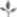 cane toads in Australiaprickly pear distribution in Australiaoutline some statistical methods to determine error and uncertainty, such as mean, standard deviation and standard error use the following resources to analyse the data of Peter and Rosemary Grant on natural selection in Galapagos finch populations in response to changes in biotic and abiotic factors   Natural Selection in Real Time Finch Beak Data SheetEvolution in Action: Data AnalysisEffects of Natural Selection on Finch Beak Size Natural Selection and the Evolution of Darwin's FinchesBeaks As Tools: Selective Advantage in Changing Environmentswrite a scientific report, describing the findings, that includes:  meansstandard deviation and standard errorappropriate graphsinterpretation of the dataidentify the specific data that supports each of Darwin’s postulates and discuss the implications of the research analyse secondary data on modern selection pressures in the Galapagos Islands, including biotic and abiotic factors and those caused by humans to make predictions about the future pathway of evolutionTopic: Theory of Evolution by Natural SelectionTopic: Theory of Evolution by Natural SelectionTopic: Theory of Evolution by Natural SelectionInquiry Question: What is the relationship between evolution and biodiversity?Inquiry Question: What is the relationship between evolution and biodiversity?Inquiry Question: What is the relationship between evolution and biodiversity?ContentTeaching, learning and assessmentDifferentiationStudents:analyse how an accumulation of microevolutionary changes can drive evolutionary changes and speciation over time, for example:    (ACSBL034, ACSBL093)evolution of the horseevolution of the platypusdefine microevolution and macroevolution and outline how an accumulation of microevolutionary changes can drive evolutionary changes and speciation over time, using Galapagos finches or other species as an example as an exampleuse an animation on speciation to illustrate speciation in the Galapagos islands, eg Speciation Mechanisms or Founder Effect and speciation or Anole Lizards: An Example of Speciation or Speciation: An Illustrated IntroductionExtensionconsider the likelihood and characteristics of future speciation  Students:explain, using examples, how Darwin and Wallace’s Theory of Evolution by Natural Selection accounts for:convergent evolutiondivergent evolutiondefine and explain convergent and divergent evolutionanalyse an example of divergent evolution in the Galapagos, eg iguanas, tortoises, finches, mockingbirds, and draw a flow chart to illustrate the process by which it occurred analyse an example of convergent evolution in the Galapagos, eg seals and sea lions and draw a flow chart to illustrate the process by which it occurred Students:explain how punctuated equilibrium is different from the gradual process of natural selectionuse the information, eg at Understanding Evolution to construct a table to compare gradualism to punctuated equilibrium Students:explain biological diversity in terms of the Theory of Evolution by Natural Selection by examining the changes in and diversification of life since it first appeared on the Earth (ACSBL088)develop an overview of the tree of life to create an online timeline of the significant steps in the evolution of living things by using, for example Wellcome Trust Tree of Life videoWellcome Trust Tree of Life interactiveselect two Galapagos species to reveal the evolutionary relationship between them Topic: Evolution – the EvidenceTopic: Evolution – the EvidenceTopic: Evolution – the EvidenceInquiry Question: What is the evidence that supports the Theory of Evolution by Natural Selection?Inquiry Question: What is the evidence that supports the Theory of Evolution by Natural Selection?Inquiry Question: What is the evidence that supports the Theory of Evolution by Natural Selection?ContentTeaching, learning and assessmentDifferentiationStudents:investigate, using secondary sources, evidence in support of Darwin and Wallace’s Theory of Evolution by Natural Selection, including but not limited to:  biochemical evidence, comparative anatomy, comparative embryology and biogeography (ACSBL089)  techniques used to date fossils and the evidence produced  research and analyse the evidence for evolution: biochemical evidence, eg similarities in DNAcomparative anatomy, eg pentadactyl limbcomparative embryology, eg fish, reptile, bird and mammal pentadactyl limbsbiogeographytransitional species, eg transitional whale speciessuggest evolutionary relationships between some Galapagos speciesuse the animations, such as Absolute dating rock layers and Australian Museum Dating Dinosaurs and Other Fossils to analyse techniques used to date fossils and the evidence produced  Extensionconsider and analyse information that disputes collected evidence for evolutionStudents:explain modern-day examples that demonstrate evolutionary change, for example:  the cane toadantibiotic resistant strains of bacteriaanalyse some modern examples of evolutionary change in the Galapagos Islands, eg speciation in finches, tortoises and marine iguanas 